GIFT AID, SINGLE GIFT AND STANDING ORDER FORM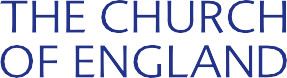 Please send to:P Vernon Stokes Cottage Rockstowes GL11 5AF / email: pruevernon@btinternet.comINSTRUCTIONS TO YOUR BANK OR BUILDING SOCIETY TO PAY STANDING ORDERReference Number (Office Use Only)Please pay to Uley with Owlpen & Nympsfield PCCthe Regular Gift amount specified above, from the account detailed on this instruction, intoBank name Account. no. Sort CodeBarclays 43042057 20-33-83Name(s) of Account Holder(s) Bank/Building Society Account Number Branch Sort CodeThis instruction supersedes all previous instructions to this payeeSignature(s)DO NOT SEND TO YOUR BANK/BUILDING SOCIETYDeclaration for Gift Aid Tax Reclaim PurposesI am a UK taxpayer and understand that if I pay less Income Tax and/or Capital Gains Tax than the amount of Gift Aid claimed on all my donations in that tax year it is my responsibility to pay any difference.Signed:	Date: 	/ 	/  	Date